III ZESTAW ZAGADEK – MARZEC 2018Dobór fryzury do kształtu twarzy(mgr M. Kowalczyk, mgr  I. Pilarczyk – nauczycielki przedmiotów zawodowych)Na podstawie poniżej umieszczonych rysunków określ kształty twarzy.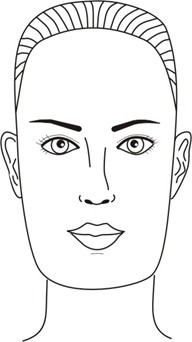 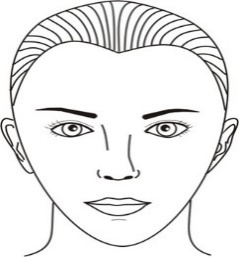 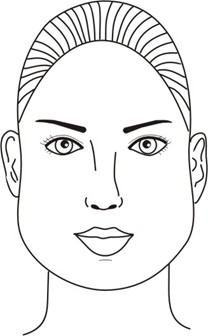 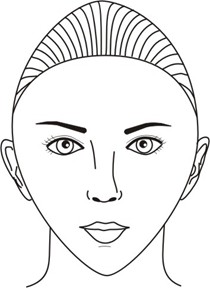 Na podstawie poniżej umieszczonego zalecenia dotyczącego wyglądu fryzury określ dla jakiego kształtu twarzy ma ono zastosowanie.Fryzura zasłaniająca wystające kości policzkowe, rozbudowana na wysokości żuchwy, grzywka poszerzająca wąskie czoło.Na podstawie poniżej umieszczonego opisu wyglądu twarzy określ jej kształt.Rozbudowane kości policzkowe, wąski podbródek i czoło, budowa kanciasta.Na podstawie poniżej umieszczonych rysunków wskaż prawidłowo dobrane fryzury.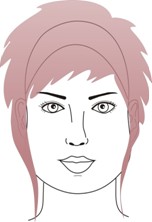 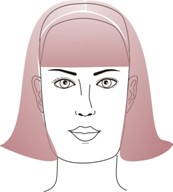 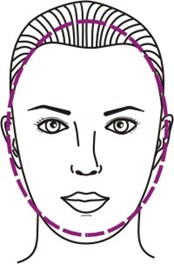 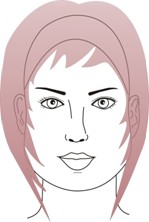 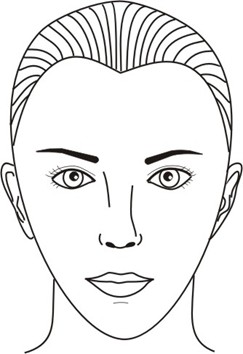 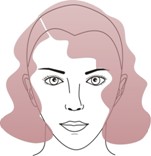 